Závazná přihláška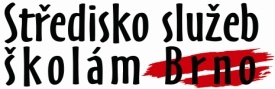 Středisko služeb školám a Zařízení pro další vzdělávání pedagogických pracovníků Brno, Hybešova 15, 602 00 Brno, IČ: 605 55 980, DIČ: CZ60555980Škola - uveďte přesný název školy dle zřizovací listinyAkceÚčastníciPlatba bude provedena na základě vystavené faktury, kterou hradí škola nebo přímo účastník z vlastního účtu. Přihlašování na vzdělávací programy je možné zasláním závazné přihlášky na kontaktní adresu Středisko služeb školám a Zařízení pro další vzdělávání pedagogických pracovníků Brno, Hybešova 15, 602 00 Brno nebo elektronicky na e-mailovou adresu garanta příslušného vzdělávacího programu. Obě formy přihlášení budou považovány za závazné. V souladu s ustanovením § 5, odst. 2 zákona č. 101/2000 Sb., o ochraně osobních údajů, v platném znění, souhlasím s tím, aby moje osobní údaje, které tímto poskytuji SSŠ a Zařízení pro DVPP Brno, byly používány pouze pro účely zpracování agendy související s touto přihláškou.V............................dne...................			Podpis: ………………………………. NázevAdresaPSČObecTelefonE-mailIČDIČČísloNázevTermínMísto konáníKurzovnéČ.Datum nar.Příjmení, jméno, titulPodpis účastníka1234